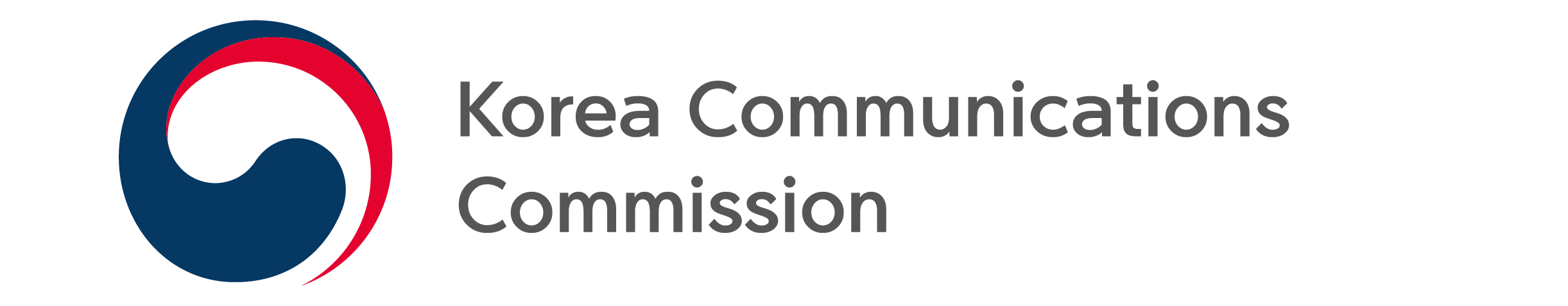 NEWS RELEASEDate: Friday, June 10, 2022 Contact:Regional Media Policy Division (02-2110-1450, 1452)KCC EXPLORES REGIONAL BROADCASTING PROMOTION MEASURES TO RESPOND TO CHANGES IN MEDIA ENVIRONMENT- Regional Broadcasting Development Committee to hold meetings across the country on regional broadcasting, starting in Gwangju and Jeolla Province  -The Korea Communications Commission (KCC, Chairman Han Sang-hyuk Han) plans to hold meetings with representatives of regional broadcasters by region through the Regional Broadcasting Development Committee to directly hear opinions from the local broadcasting field and to seek ways to promote regional broadcasting.As a first step, Chairman of the Regional Broadcasting Development Committee Ahn Hyoung-hwan (Vice Chairman of the KCC), Vice Chairman of the Committee Kim Chang-ryong (Standing Commissioner of the KCC) and other committee members met with local broadcasting companies in Gwangju at the Gwangju Audience Media Center on June 10. The committee listened to representatives of the Gwangju and Jeolla regional broadcasters regarding current issues and policy suggestions.Representatives of local broadcasters exchanged opinions on how to respond to challenges like competition with digital media, and requested policy support so local broadcasters can stably produce and supply content.Chairman of the Committee Ahn Hyoung-hwan emphasized the need for active cooperation between local broadcasting companies to expand localized disaster broadcasting and content co-production, and urged local broadcasters lay the foundation for promoting regional broadcasting through close cooperation with the local community.###The Korea Communications Commission